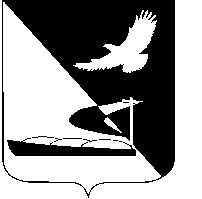 АДМИНИСТРАЦИЯ МУНИЦИПАЛЬНОГО ОБРАЗОВАНИЯ«АХТУБИНСКИЙ РАЙОН»ПОСТАНОВЛЕНИЕ24.01.2017      					                  № 17О внесении изменений в муниципальную программу «Развитие и поддержка малого и среднего предпринимательства МО «Ахтубинский район» на 2016-2020 годы», утвержденную постановлением администрации МО «Ахтубинский район» от 04.09.2014 № 1328 (в редакции постановления        № 353 от 09.08.2016)Руководствуясь статьей 179 Бюджетного кодекса, постановлением администрации МО «Ахтубинский район» от 29.07.2014 № 1139 «Об утверждении порядка разработки, утверждения, реализации и оценки эффективности муниципальных программ МО «Ахтубинский район» и в целях совершенствования программно-целевого планирования деятельности органов местного самоуправления, администрация МО «Ахтубинский район»  ПОСТАНОВЛЯЕТ:1. Внести в муниципальную программу «Развитие и поддержка малого и среднего предпринимательства МО «Ахтубинский район» на 2016-2020 годы», утвержденную постановлением администрации МО «Ахтубинский район» от 04.09.2014 № 1328, следующие изменения:1.1. В паспорте муниципальной программы «Развитие и поддержка малого и среднего предпринимательства МО «Ахтубинский район» на 2016-2020 годы»:- строку «Объемы и источники финансирования» изложить в новой редакции:1.2. Раздел VIII Программы «Ресурсное обеспечение муниципальной Программы» изложить в новой редакции:«Объемы и источники финансирования Программы определяются Перечнем мероприятий Программы. Необходимая сумма для  финансирования мероприятий, предусмотренных Программой из бюджета района, составляет 2082,7 тыс.рублей на весь срок реализации. Финансирование мероприятий Программы осуществляется согласно выделенным средствам из бюджета Ахтубинского района и по годам реализации Программы:Бюджет района 2016 год - 315,7  тыс.руб.:Бюджет района 2017 год – 100,0 тыс.руб.;Бюджет района 2018 год – 100,0  тыс.руб;Бюджет района 2019 год – 92,0 тыс.руб;Бюджет района 2020 год – 1475,0 тыс.руб.Объемы финансирования подлежат уточнению, исходя из возможностей бюджета  МО «Ахтубинский район», с корректировкой программных мероприятий, результатов их реализации и оценки эффективности.». 1.3. В Приложении № 2 к муниципальной Программе в графе Задача 1 «Адресная финансовая поддержка субъектов малого предпринимательства» мероприятие 1.1. «Гранты» изложить в новой редакции:1.4. Приложение 3 к муниципальной программе изложить в новой редакции2. Отделу информатизации и компьютерного обслуживания администрации МО «Ахтубинский район» (Короткий В.В.) обеспечить размещение настоящего постановления в сети Интернет на официальном сайте администрации МО «Ахтубинский район» в разделе «Документы» подразделе «Документы Администрации» подразделе «Официальные документы».			3. Отделу контроля и обработки информации администрации                        МО «Ахтубинский район» (Свиридова Л.В.) представить информацию в газету «Ахтубинская правда» о размещении настоящего постановления в сети Интернет на официальном сайте администрации МО «Ахтубинский район» в разделе «Документы» подразделе «Документы Администрации» подразделе «Официальные документы».							Глава муниципального образования                                                В.А. Ведищев«Объемы бюджетных ассигнований и источники финансирования муниципальной программы (в том числе по подпрограммам)Районный бюджет: 2016 год – 315,7 тыс. руб.;Районный бюджет: 2017 год – 100,0 тыс. руб.;Районный бюджет: 2018 год – 100,0 тыс. руб.Районный  бюджет: 2019 год – 92,0 тыс.руб.Районный  бюджет: 2020 год – 1475,0 тыс.руб.Задача 1. Адресная финансовая поддержка субъектов малого предпринимательстваЗадача 1. Адресная финансовая поддержка субъектов малого предпринимательстваЗадача 1. Адресная финансовая поддержка субъектов малого предпринимательстваЗадача 1. Адресная финансовая поддержка субъектов малого предпринимательстваЗадача 1. Адресная финансовая поддержка субъектов малого предпринимательстваЗадача 1. Адресная финансовая поддержка субъектов малого предпринимательстваЗадача 1. Адресная финансовая поддержка субъектов малого предпринимательстваЗадача 1. Адресная финансовая поддержка субъектов малого предпринимательстваЗадача 1. Адресная финансовая поддержка субъектов малого предпринимательстваКоличест-во СМП, включён-ных в реестр, получате-лей муници-пальной поддержкиед.23111181.1. Гранты начина-ющим субъектам предпри-нима-тельства2016-2020Управление экономичес-кого развития администра-ции МО "Ахтубинс-кий район"Бюджет МО "Ахтубин-ский район"315,710010092,01475,0Показатель непосредс-твенного результата:                          Количест-во субъектов малого и среднего предпри-ниматель-ства, получив-ших  муници-пальную поддержкуед.23111181.1. Гранты начина-ющим субъектам предпри-нима-тельства2016-2020Управление экономичес-кого развития администра-ции МО "Ахтубинс-кий район"Бюджет МО "Ахтубин-ский район"315,710010092,01475,0Количест-во созданных рабочих местед.3322218«РЕСУРСНОЕ ОБЕСПЕЧЕНИЕРЕАЛИЗАЦИИ МУНИЦИПАЛЬНОЙ ПРОГРАММЫ«РЕСУРСНОЕ ОБЕСПЕЧЕНИЕРЕАЛИЗАЦИИ МУНИЦИПАЛЬНОЙ ПРОГРАММЫ«РЕСУРСНОЕ ОБЕСПЕЧЕНИЕРЕАЛИЗАЦИИ МУНИЦИПАЛЬНОЙ ПРОГРАММЫ«РЕСУРСНОЕ ОБЕСПЕЧЕНИЕРЕАЛИЗАЦИИ МУНИЦИПАЛЬНОЙ ПРОГРАММЫ«РЕСУРСНОЕ ОБЕСПЕЧЕНИЕРЕАЛИЗАЦИИ МУНИЦИПАЛЬНОЙ ПРОГРАММЫ«РЕСУРСНОЕ ОБЕСПЕЧЕНИЕРЕАЛИЗАЦИИ МУНИЦИПАЛЬНОЙ ПРОГРАММЫ«РЕСУРСНОЕ ОБЕСПЕЧЕНИЕРЕАЛИЗАЦИИ МУНИЦИПАЛЬНОЙ ПРОГРАММЫ(тыс. руб.)(тыс. руб.)(тыс. руб.)(тыс. руб.)(тыс. руб.)(тыс. руб.)(тыс. руб.)Источники финансирования муниципальной программыВсегопо годам реализации муниципальной программыпо годам реализации муниципальной программыпо годам реализации муниципальной программыпо годам реализации муниципальной программыпо годам реализации муниципальной программыИсточники финансирования муниципальной программыВсего20162017201820192020Муниципальная программа«Развитие и поддержка малого и среднего предпринимательства МО «Ахтубинский район»на 2016-2020 годыМуниципальная программа«Развитие и поддержка малого и среднего предпринимательства МО «Ахтубинский район»на 2016-2020 годыМуниципальная программа«Развитие и поддержка малого и среднего предпринимательства МО «Ахтубинский район»на 2016-2020 годыМуниципальная программа«Развитие и поддержка малого и среднего предпринимательства МО «Ахтубинский район»на 2016-2020 годыМуниципальная программа«Развитие и поддержка малого и среднего предпринимательства МО «Ахтубинский район»на 2016-2020 годыМуниципальная программа«Развитие и поддержка малого и среднего предпринимательства МО «Ахтубинский район»на 2016-2020 годыМуниципальная программа«Развитие и поддержка малого и среднего предпринимательства МО «Ахтубинский район»на 2016-2020 годыБюджет МО «Ахтубинский район»2082,7315,710010092,01475,0Федеральный бюджет000000Областной бюджет000000Бюджеты муниципальных образований000000Внебюджетные источники000000Итого:2082,7315,710010092,01475,0